Yukarıda adı geçen Üniversiteye yatay geçiş başvurusu yapacağımdan dolayı aşağıda yer alan birimlerle herhangi bir ilişiğim olmadığını ve yatay geçişime engel bir durum bulunmadığını beyan ederim.                                                                                                                                                 …/…./20..                                                                                                                                                Adı-Soyadı                                                                                                                                              İmzaİLGİLİ MAKAMA	Yukarıda kimliği yazılı öğrencinin yatay geçiş yapmasına ilişkin herhangi bir engel durum bulunmamaktadır. Bilgilerinize arz/rica ederim.…../…../20…..Fakülte/Yüksekokul/Enstitü Sekreteri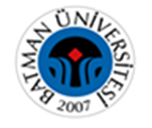 T.CBATMAN ÜNİVERSİTESİYATAY GEÇİŞ YAPILMASINA ENGELBULUNMADIĞINA DAİR BEYAN FORMUDoküman NoFR-362T.CBATMAN ÜNİVERSİTESİYATAY GEÇİŞ YAPILMASINA ENGELBULUNMADIĞINA DAİR BEYAN FORMUİlk Yayın Tarihi25.02.2022T.CBATMAN ÜNİVERSİTESİYATAY GEÇİŞ YAPILMASINA ENGELBULUNMADIĞINA DAİR BEYAN FORMURevizyon TarihiT.CBATMAN ÜNİVERSİTESİYATAY GEÇİŞ YAPILMASINA ENGELBULUNMADIĞINA DAİR BEYAN FORMURevizyon No00T.CBATMAN ÜNİVERSİTESİYATAY GEÇİŞ YAPILMASINA ENGELBULUNMADIĞINA DAİR BEYAN FORMUSayfa No1 / 1Adı-SoyadıTC Kimlik NumarasıÖğrenci NumarasıBaba Adı-Ana AdıDoğum Yeri ve Tarihi (Gün/Ay/Yıl)Akademik BirimBölüm/ProgramYatay Geçiş Başvurusu Yapılan Üniv.İkametgâh AdresiCep TelefonuKütüphane ve Dokümantasyon Daire Başkanlığı                             Kitap borcu yoktur.                                                  ......./ ....../20..                                       Kaşe/İmzaSağlık Kültür ve Spor Daire Başkanlığı Birimimizle ilişiği yoktur......../...../20.....                                             Kaşe/İmzaÖğrenci İşleri Daire BaşkanlığıKatkı Payı/Öğrenim Ücreti (Harç) borcu yoktur.…./…./20….Kaşe/İmzaMYO/Yüksekokul/Fakülte/EnstitüTaşınır Kayıt Kontrol YetkilisiYatay geçişine engel bir durumu yoktur.…./…./20…Kaşe/İmzaHAZIRLAYANKONTROL EDENONAYLAYAN